СОВЕТ МОГОЧИНСКОГО СЕЛЬСКОГО ПОСЕЛЕНИЯМОЛЧАНОВСКИЙ РАЙОН, ТОМСКАЯ ОБЛАСТЬРЕШЕНИЕ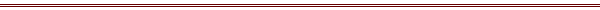 27октября 2017 года 		                 						№ 5с. МогочиноО внесении изменений и дополнений в решение СоветаМогочинского сельского поселения  № 100от 22.07.2015 г. «Об утверждении Уставамуниципального образования Могочинскоесельское поселение» В целях приведения Устава муниципального образования Могочинское сельское поселение в соответствие с действующим законодательством Совет Могочинского сельского поселения  РЕШИЛ:Внести в Устав муниципального образования Могочинского сельского поселения Молчановского района Томской области, принятый решением Совета Могочинского сельского поселения Молчановского района Томской области от 22.07.2015 № 100 изменения и дополнения, согласно приложению к настоящему решению.Направить изменения, внесённые в Устав муниципального образования Могочинское сельское поселение Молчановского района Томской области на государственную регистрацию в Управление Министерства юстиции Российской Федерации по Томской области.Опубликовать настоящее решение в официальном печатном издании «Информационный бюллетень» и разместить на официальном сайте муниципального образования «Могочинское сельское поселение».Настоящее решение вступает в силу со дня государственной регистрации настоящих изменений, внесённых в Устав муниципального образования Могочинское сельское поселение Молчановского района Томской области в Управление Министерства юстиции Российской Федерации по Томской области.Контроль над исполнением настоящего решения возложить на контрольно-правовой комитет Совета Могочинского сельского поселения.Председатель Совета Могочинского сельского поселения, Глава Могочинского сельского поселения			      Детлукова А.В.Приложение к решению Совета Могочинского сельского поселения  № 157 от 27.10.2017г.ИЗМЕНЕНИЯ И ДОПОЛНЕНИЯ в Устав муниципального образования «Могочинское сельское поселение Молчановского района Томской области» Часть 3 статьи 3 Устава муниципального образования Могочинского сельского поселения Молчановского района Томской области, принятого решением Совета Могочинского сельского поселения Молчановского района Томской области от 22.07.2015 № 100 изложить в следующей редакции:«3. Муниципальные нормативные правовые акты, затрагивающие права, свободы и обязанности человека и гражданина, устанавливающие правовой статус организаций, учредителем который выступает муниципальное образование, а также соглашения, заключаемые между органами местного самоуправления, вступают в силу после их официального опубликования (обнародования). Остальные муниципальные правовые акты вступают в силу со дня их подписания, если иное не установлено действующим законодательством».Дополнить статью 28 Устава частью 6 следующего содержания:«6. В случае досрочного прекращения полномочий Главы поселения избрание Главы поселения, избираемого Советом поселения из числа кандидатов, представленных конкурсной комиссией по результатам конкурса, осуществляется не позднее чем через шесть месяцев со дня такого прекращения полномочий.При этом если до истечения срока полномочий Совета поселения осталось менее шести месяцев, избрание Главы поселения из числа кандидатов, представленных конкурсной комиссией по результатам конкурса, осуществляется в течение трех месяцев со дня избрания Совета поселения в правомочном составе».Часть 9 статьи 3 Устава изложить в следующей редакции:  «9. Проекты муниципальных нормативных правовых актов, устанавливающие новые или изменяющие ранее предусмотренные муниципальными нормативными правовыми актами обязанности для субъектов предпринимательской и инвестиционной деятельности, могут подлежать оценке регулирующего воздействия, проводимой органами местного самоуправления в порядке, установленном муниципальными нормативными правовыми актами в соответствии с законом Томской области, за исключением:  1) проектов нормативных правовых актов представительного органа муниципального образования, устанавливающих, изменяющих, приостанавливающих, отменяющих местные налоги и сборы;  2) проектов нормативных правовых актов представительного органа муниципального образования, регулирующих бюджетные правоотношения».  4. Дополнить часть 1 статьи 5 Устава пунктом 14 следующего содержания: «14) оказание содействия развитию физической культуры и спорта инвалидов, лиц с ограниченными возможностями здоровья, адаптивной физической культуры и адаптивного спорта».